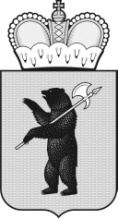 ТЕРРИТОРИАЛЬНАЯ ИЗБИРАТЕЛЬНАЯ КОМИССИЯГОРОДА УГЛИЧА И УГЛИЧСКОГО РАЙОНА РЕШЕНИЕ«30» июля 2017г.                                                                                                                             №33/126О разрешении на открытие специального избирательного счета кандидатам в депутаты Муниципального Совета городского поселения Углич  четвертого созыва  по многомандатному избирательным округамВ соответствии со статьей 71 Закона Ярославской области «О выборах в органы государственной власти Ярославской области и органы местного самоуправления муниципальных образований Ярославской области», Порядком открытия, ведения и  закрытия специальных избирательных счетов для формирования избирательных фондов кандидатов, избирательных объединений при проведении выборов в органы  местного самоуправления муниципальных образований Ярославской области, утвержденным постановлением Избирательной комиссии Ярославской области от 07 июня 2017 года №19/112-6, и на основании документов, представленных при  выдвижении, кандидатами в депутаты Муниципального Совета городского поселения Углич  четвертого созыва по многомандатным избирательным округам, территориальная избирательная комиссияРЕШИЛА:Разрешить кандидату в депутаты Муниципального Совета городского поселения Углич  четвертого созыва по многомандатному избирательному округу №4 ВЕЛИЕВОЙ ИРИНЕ ВЛАДИМИРОВНЕ, выдвинувшемуся в порядке самовыдвижения,  открыть  специальный избирательный счет для формирования избирательного фонда при проведении выборов депутатов Муниципального Совета городского поселения Углич  четвертого созыва в дополнительном офисе №0017/0279 ПАО «СБЕРБАНК РОССИИ», расположенном по адресу: г. Углич,  ул. Октябрьская, 3.Разрешить кандидату в депутаты Муниципального Совета городского поселения Углич  четвертого созыва по многомандатному избирательному округу №3 ОПАРИНУ ЕВГЕНИЮ НИКОЛАЕВИЧУ, выдвинувшемуся в порядке самовыдвижения,  открыть  специальный избирательный счет для формирования избирательного фонда при проведении выборов депутатов Муниципального Совета городского поселения Углич  четвертого созыва в дополнительном офисе №0017/0279 ПАО «СБЕРБАНК РОССИИ», расположенном по адресу: г. Углич,  ул. Октябрьская, 3.Направить настоящее решение в дополнительный офис №0017/0279 ПАО «СБЕРБАНК РОССИИ», расположенный по адресу: г. Углич,  ул. Октябрьская, 3.Разместить настоящее решение на официальном сайте Администрации городского поселения Углич.Контроль за исполнением настоящего решения возложить на секретаря комиссии М.С. Попову.Председателькомиссии				         ____________    		 А.Н. Гурин						           (подпись)                                      	    Секретарьзаседания				          ____________    	 	 Г.В. Воробьев                                                                                                           (подпись)                                         